2022年度四川省资阳市乐至县金顺镇卫生院部门决算目录公开时间：2023年10月20 日第一部分 部门概况一、部门职责二、机构设置第二部分 2022年度部门决算情况说明一、收入支出决算总体情况说明二、收入决算情况说明三、支出决算情况说明四、财政拨款收入支出决算总体情况说明五、一般公共预算财政拨款支出决算情况说明六、一般公共预算财政拨款基本支出决算情况说明七、财政拨款“三公”经费支出决算情况说明八、政府性基金预算支出决算情况说明九、国有资本经营预算支出决算情况说明十、其他重要事项的情况说明	第三部分 名词解释第四部分 附件第五部分 附表一、收入支出决算总表二、收入决算表三、支出决算表四、财政拨款收入支出决算总表五、财政拨款支出决算明细表六、一般公共预算财政拨款支出决算表七、一般公共预算财政拨款支出决算明细表八、一般公共预算财政拨款基本支出决算明细表九、一般公共预算财政拨款项目支出决算表十、政府性基金预算财政拨款收入支出决算表十一、国有资本经营预算财政拨款收入支出决算表十二、国有资本经营预算财政拨款支出决算表十三、财政拨款“三公”经费支出决算表第一部分 部门概况一、部门职责为辖区内的居民提供基本医疗服务及基本公共卫生服务。二、机构设置乐至县金顺镇卫生院属乐至县卫生健康局的下属二级预算单位，属基层医疗卫生单位、事业性质，差额拨款。下属二级预算单位0个，其中行政单位0个，参照公务员法管理的事业单位0个，其他事业单位0个。纳入2022年度部门决算编制范围的二级预算单位包括：无。第二部分 2022年度部门决算情况说明收入支出决算总体情况说明2022年度收入总计888.93万元，支出总计894.71万元。与2021年相比，2021年收入总计884.53万元，收入总计减少4.40万元，下降0.5%，2021年支出总计885.97万元，支出总计增加8.75万元，增加0.99%。主要变动原因是财政拨款减少。收入决算情况说明2022年本年收入合计888.93万元，其中：一般公共预算财政拨款收入179.79万元，占20.2 %；政府性基金预算财政拨款收入0万元，占0.0%；国有资本经营预算财政拨款收入0万元，占0.0%；上级补助收入0万元，占0.0%；事业收入683.32万元，占76.9%；经营收入0万元，占0.0%；附属单位上缴收入0万元，占0.0%；其他收入25.82万元，占2.9%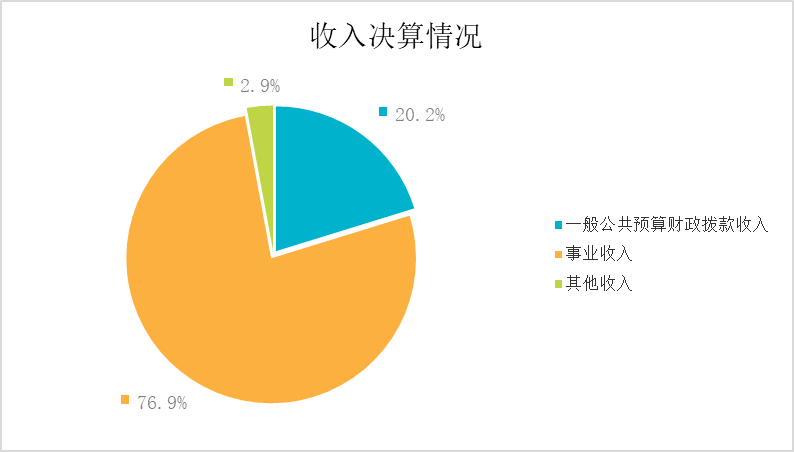 支出决算情况说明2022年本年支出合计894.72元，其中：基本支出738.03万元，占82.5%；项目支出156.69万元，占17.5%；上缴上级支出0万元，占0.0%；经营支出0万元，占0.0%；对附属单位补助支出0万元，占0.0%。四、财政拨款收入支出决算总体情况说明2022年财政拨款收入总计179.79万元，支出总计185.58万元。与2021年相比，2021年财政拨款收入总计249.42万元，收入总计减少69.63万元，下降27.92%，2021年财政拨款支出总计250.85万元，支出总计各减少65.27万元，下降26.02%。主要变动原因是财政拨款未到位。五、一般公共预算财政拨款支出决算情况说明（一）一般公共预算财政拨款支出决算总体情况2022年一般公共预算财政拨款支出185.58万元，占本年支出合计的20.74%。与2021年相比，2021年一般公共预算财政拨款支出250.85万元，一般公共预算财政拨款支出减少65.27万元，下降26.02%。主要变动原因是财政拨款未到位。（二）一般公共预算财政拨款支出决算结构情况2022年一般公共预算财政拨款支出185.58万元，主要用于以下方面:一般公共服务支出0万元，占0.0%；教育支出0万元，占0.0%；科学技术支出0万元，占0.0%；文化旅游体育与传媒支出0万元，占0.0%；社会保障和就业支出7.60万元，占4.1%；卫生健康支出177.98万元，占95.9%；住房保障支出0万元，占0.0%。（三）一般公共预算财政拨款支出决算具体情况2022年一般公共预算支出决算数为185.58万元，完成预算100%。其中：1.一般公共服务（类）***（款）***（项）: 支出决算为0万元，完成预算100.0%，决算数等于预算数的主要原因是严格按照年初预算数执行。2.教育（类）***（款）***（项）: 支出决算为0万元，完成预算100.0%，决算数等于预算数的主要原因是严格按照年初预算数执行。3.科学技术（类）***（款）***（项）: 支出决算为0万元，完成预算100.0%，决算数等于预算数的主要原因是严格按照年初预算数执行。4.文化旅游体育与传媒（类）***（款）***（项）: 支出决算为0万元，完成预算100.0%，决算数等于预算数的主要原因是严格按照年初预算数执行。5.社会保障和就业（类）208（款）05（项）05机关事业单位基本养老保险缴费支出: 支出决算为4.44万元，完成预算100.0%，社会保障和就业（类）208（款）05（项）06机关事业单位职业年金缴费支出: 支出决算为3.16万元，完成预算100.0%，决算数等于预算数的主要原因是严格按照年初预算数执行。6.卫生健康（类）210（款）03（项）02乡镇卫生院:支出决算为20.54万元，完成预算100.0%，卫生健康（类）210（款）01（项）99其他卫生健康管理事务支出:支出决算为0.75万元，完成预算100.0%，卫生健康（类）210（款）03（项）99其他基层医疗卫生机构支出:支出决算为9.52万元，完成预算100.0%，卫生健康（类）210（款）04（项）08基本公共卫生服务:支出决算为133.15万元，完成预算100.0%，卫生健康（类）210（款）04（项）09重大公共卫生服务:支出决算为14.03万元，完成预算100.0%，决算数等于预算数的主要原因是严格按照年初预算数执行。六、一般公共预算财政拨款基本支出决算情况说明	2022年一般公共预算财政拨款基本支出28.89万元，其中：人员经费28.89万元，主要包括：基本工资、津贴补贴、奖金、伙食补助费、绩效工资、机关事业单位基本养老保险缴费、职业年金缴费、其他社会保障缴费、其他工资福利支出、离休费、退休费、抚恤金、生活补助、医疗费补助、奖励金、住房公积金、其他对个人和家庭的补助支出等。　　公用经费0万元，主要包括：办公费、印刷费、咨询费、手续费、水费、电费、邮电费、取暖费、物业管理费、差旅费、因公出国（境）费用、维修（护）费、租赁费、会议费、培训费、公务接待费、劳务费、委托业务费、工会经费、福利费、公务用车运行维护费、其他交通费、税金及附加费用、其他商品和服务支出、办公设备购置、专用设备购置、信息网络及软件购置更新、其他资本性支出等。七、财政拨款“三公”经费支出决算情况说明（一）“三公”经费财政拨款支出决算总体情况说明2022年“三公”经费财政拨款支出决算为0万元，完成预算100.0%，较上年增加/减少0万元，增长/下降0.0%。决算数等于预算数的主要原因是严格按照年初预算数执行。（二）“三公”经费财政拨款支出决算具体情况说明2022年“三公”经费财政拨款支出决算中，因公出国（境）费支出决算0万元，占100.0%；公务用车购置及运行维护费支出决算0万元，占100.0%；公务接待费支出决算0万元，占100.0%。具体情况如下：1.因公出国（境）经费支出0万元，完成预算100.0%。全年安排因公出国（境）团组0次，出国（境）0人。因公出国（境）支出决算比2021年增加/减少0万元，增长/下降0.0%。2.公务用车购置及运行维护费支出0万元,完成预算100.0%。公务用车购置及运行维护费支出决算比2021年增加/减少0万元，增长/下降0.0%。其中：公务用车购置支出0万元。全年按规定更新购置公务用车0辆，其中：轿车0辆、金额0万元，越野车0辆、金额0万元，载客汽车0辆、金额0万元。截至2022年12月底，单位共有公务用车0辆，其中：轿车0辆、越野车0辆、载客汽车0辆。公务用车运行维护费支出0万元。3.公务接待费支出0万元，完成预算100.0%。公务接待费支出决算比2021年增加/减少0万元，增长/下降0.0%。其中：国内公务接待支出0万元。国内公务接待0批次，0人次，共计支出0万元。外事接待支出0万元。外事接待0批次，0人次共计支出0万元。八、政府性基金预算支出决算情况说明2022年政府性基金预算财政拨款支出0万元。国有资本经营预算支出决算情况说明2022年国有资本经营预算财政拨款支出0万元。其他重要事项的情况说明（一）机关运行经费支出情况2022年，乐至县金顺镇卫生院机关运行经费支出0.03万元，比2021年增加0.03万元，增长100.0%。主要原因是2022年基本公共卫生支培训费。（二）政府采购支出情况2022年，乐至县金顺镇卫生院政府采购支出总额0万元，其中：政府采购货物支出0万元、政府采购工程支出0万元、政府采购服务支出0万元。授予中小企业合同金额0万元，占政府采购支出总额的0.0%，其中：授予小微企业合同金额0万元，占政府采购支出总额的0.0%。（三）国有资产占有使用情况截至2022年12月31日，乐至县金顺镇卫生院共有车辆0辆，其中：主要领导干部用车0辆、机要通信用车0辆、应急保障用车0辆、其他用车0辆。单价100万元以上专用设备0台（套）。（四）预算绩效管理情况根据预算绩效管理要求，乐至县金顺镇卫生院在2022年度预算编制阶段，组织对基本公共卫生服务专项工作、基本药物制度补助、疫情防控工作经费3个项目开展了预算事前绩效评估，对3个项目编制了绩效目标，预算执行过程中，选取3个项目开展绩效监控。项目绩效目标完成情况。今年项目总收入156.69万元，其中，对村卫生室基药补助9.51万元，基本公共卫生服务项目133.15万元，重大公共卫生服务14.03万元。整体支出绩效目标实现情况。今年预算总收入851.89万元，今年单位预算总支出851.89万元。今年决算总收入888.93万元，其中一般公共预算财政拨款收入179.79万元，占总收入的20.23%，政府性基金预算财政拨款收入0元，占总收入的0.0%，事业收入683.32万元，占总收入的76.87%，其他收入25.82万元，占总收入的2.9%。总支出894.72万元，其中人员经费253.95万元，占总支出的28.38%，日常公用支出484.08万元，占总支出的54.11%，项目支出156.69万元，占总支出的17.51%。名词解释1.财政拨款收入：指单位从同级财政部门取得的财政预算资金。2.事业收入：指事业单位开展专业业务活动及辅助活动取得的收入。3.经营收入：指事业单位在专业业务活动及其辅助活动之外开展非独立核算经营活动取得的收入。4.其他收入：指单位取得的除上述收入以外的各项收入。5.使用非财政拨款结余：指事业单位使用以前年度积累的非财政拨款结余弥补当年收支差额的金额。 6.年初结转和结余：指以前年度尚未完成、结转到本年按有关规定继续使用的资金。 7.结余分配：指事业单位按照会计制度规定缴纳的所得税、提取的专用结余以及转入非财政拨款结余的金额等。8.年末结转和结余：指单位按有关规定结转到下年或以后年度继续使用的资金。9.社会保障和就业（类）…（款）…（项）：指社会保障和就业（类）208（款）05（项）05机关事业单位基本养老保险缴费支出，社会保障和就业（类）208（款）05（项）06机关事业单位职业年金缴费支出。10.卫生健康（类）…（款）…（项）：指卫生健康（类）210（款）03（项）02乡镇卫生院，卫生健康（类）210（款）03（项）99其他基层医疗卫生机构支出，卫生健康（类）210（款）04（项）08基本公共卫生服务，卫生健康（类）210（款）04（项）09重大公共卫生服务。11.基本支出：指为保障机构正常运转、完成日常工作任务而发生的人员支出和公用支出。12.项目支出：指在基本支出之外为完成特定行政任务和事业发展目标所发生的支出。 13.经营支出：指事业单位在专业业务活动及其辅助活动之外开展非独立核算经营活动发生的支出。14.“三公”经费：指部门用财政拨款安排的因公出国（境）费、公务用车购置及运行费和公务接待费。其中，因公出国（境）费反映单位公务出国（境）的国际旅费、国外城市间交通费、住宿费、伙食费、培训费、公杂费等支出；公务用车购置及运行费反映单位公务用车车辆购置支出（含车辆购置税）及租用费、燃料费、维修费、过路过桥费、保险费等支出；公务接待费反映单位按规定开支的各类公务接待（含外宾接待）支出。15.机关运行经费：为保障行政单位（含参照公务员法管理的事业单位）运行用于购买货物和服务的各项资金，包括办公及印刷费、邮电费、差旅费、会议费、福利费、日常维修费、专用材料及一般设备购置费、办公用房水电费、办公用房取暖费、办公用房物业管理费、公务用车运行维护费以及其他费用。第四部分 附件附件无第五部分 附表一、收入支出决算总表二、收入决算表三、支出决算表四、财政拨款收入支出决算总表五、财政拨款支出决算明细表六、一般公共预算财政拨款支出决算表七、一般公共预算财政拨款支出决算明细表八、一般公共预算财政拨款基本支出决算表九、一般公共预算财政拨款项目支出决算表十、政府性基金预算财政拨款收入支出决算表十一、国有资本经营预算财政拨款收入支出决算表十二、国有资本经营预算财政拨款支出决算表十三、财政拨款“三公”经费支出决算表